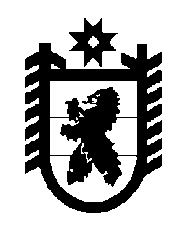 Российская Федерация Республика Карелия    УКАЗГЛАВЫ РЕСПУБЛИКИ КАРЕЛИЯО члене Правительства Республики Карелия –заместителе Премьер-министра Правительства Республики КарелияВ соответствии с пунктом 10 статьи 51 Конституции Республики Карелия назначить с 25 апреля 2016 года Савельева Юрия Владимировича членом Правительства Республики Карелия – заместителем Премьер-министра Правительства Республики Карелия.          Глава Республики  Карелия                                                               А.П. Худилайненг. Петрозаводск25  апреля 2016 года№ 56